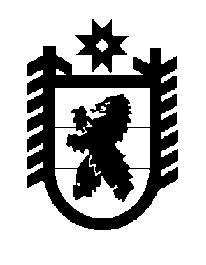 Российская Федерация Республика Карелия    ПРАВИТЕЛЬСТВО РЕСПУБЛИКИ КАРЕЛИЯПОСТАНОВЛЕНИЕ                                          от  2 марта 2016 года № 82-Пг. Петрозаводск Об установлении величины прожиточного минимума на душу          населения и по основным социально-демографическим группам                 населения по Республике Карелия за четвертый квартал 2015 года	В соответствии с Законом Республики Карелия от 16 августа 1995 года           № 73-ЗРК «О прожиточном минимуме» Правительство Республики Карелия              п о с т а н о в л я е т:	1. Установить величину прожиточного минимума на душу населения и по основным социально-демографическим группам населения по Республике Карелия за четвертый квартал 2015 года:	1) по северной части Республики  Карелия  (Беломорский, Калевальский, Кемский, Лоухский районы, г. Костомукша):	2) по Республике  Карелия,  кроме северной части:	3) в целом по Республике Карелия:2. Опубликовать настоящее постановление в газете «Карелия».           Глава Республики  Карелия                       			      	        А.П. Худилайненна душу населения-12278 рублейтрудоспособное население-13306 рублейпенсионеры-10376 рублейдети-11614 рублей;на душу населения-11460 рублейтрудоспособное население-12476 рублейпенсионеры-  9626 рублейдети-10733 рубля;на душу населения-11569 рублейтрудоспособное население-12586 рублейпенсионеры-  9724 рублядети-10858 рублей.